I A N T M E J CILJ: Branje z razumevanjem.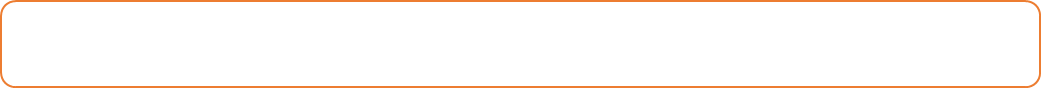 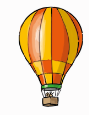 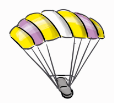       NI        .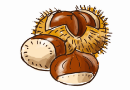       NI  NA         .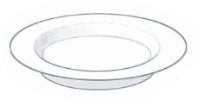 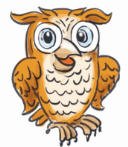 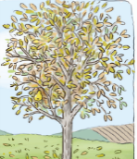 NA 	    NI	  .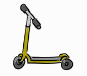 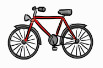           NI       .  NA  NI  .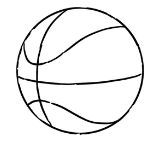 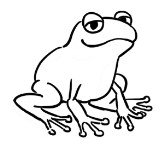   NI  NA  .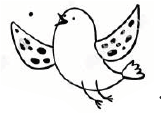 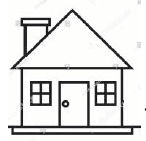         IMA        .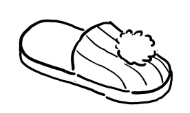 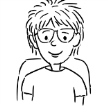 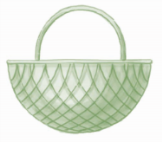 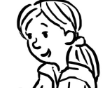        NIMA       .	  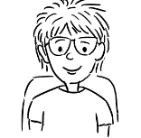 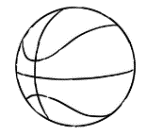       NIMA      .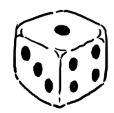 ANI  NIMA       .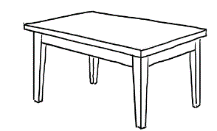 MINA  NI  NA        .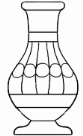 MAMI  IMA      .     JE  NA         . 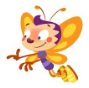 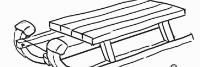 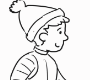      NIMA       .  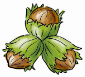 TINA  IMA         .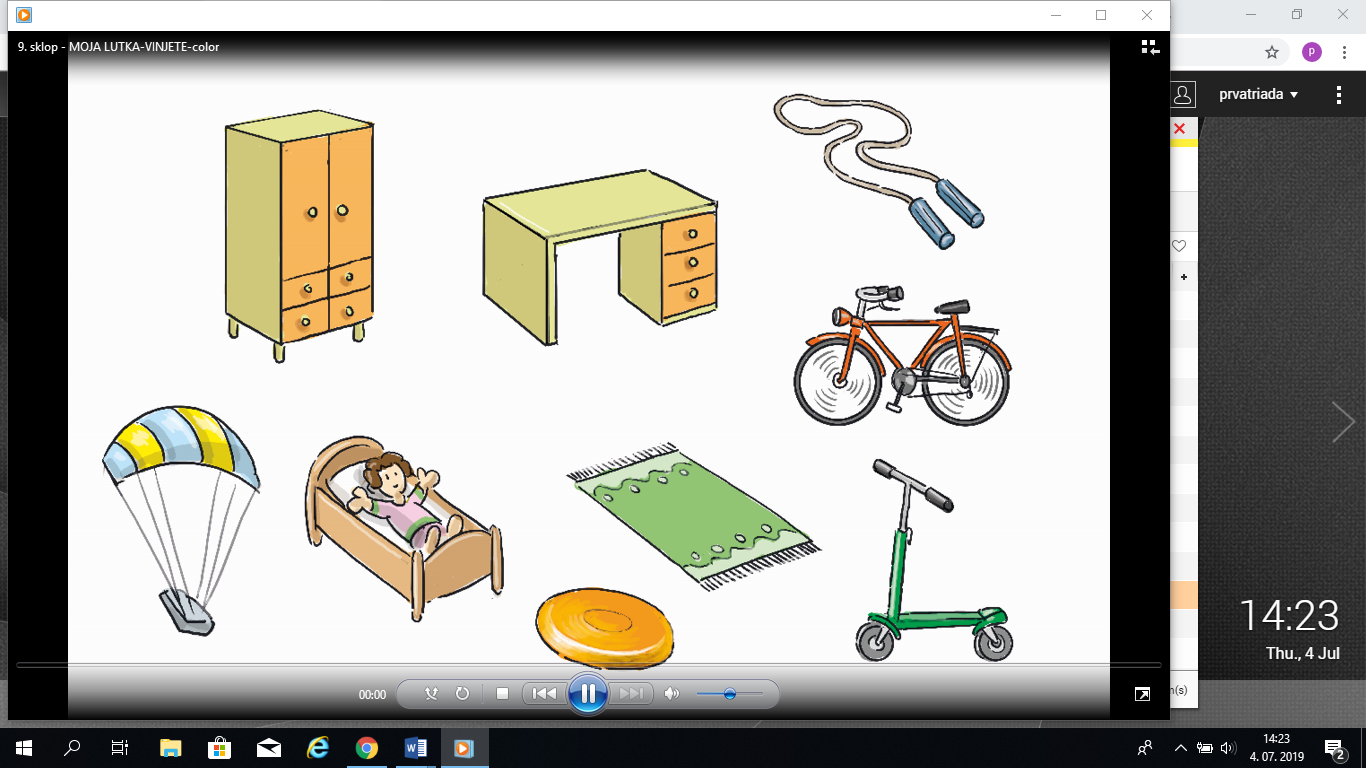 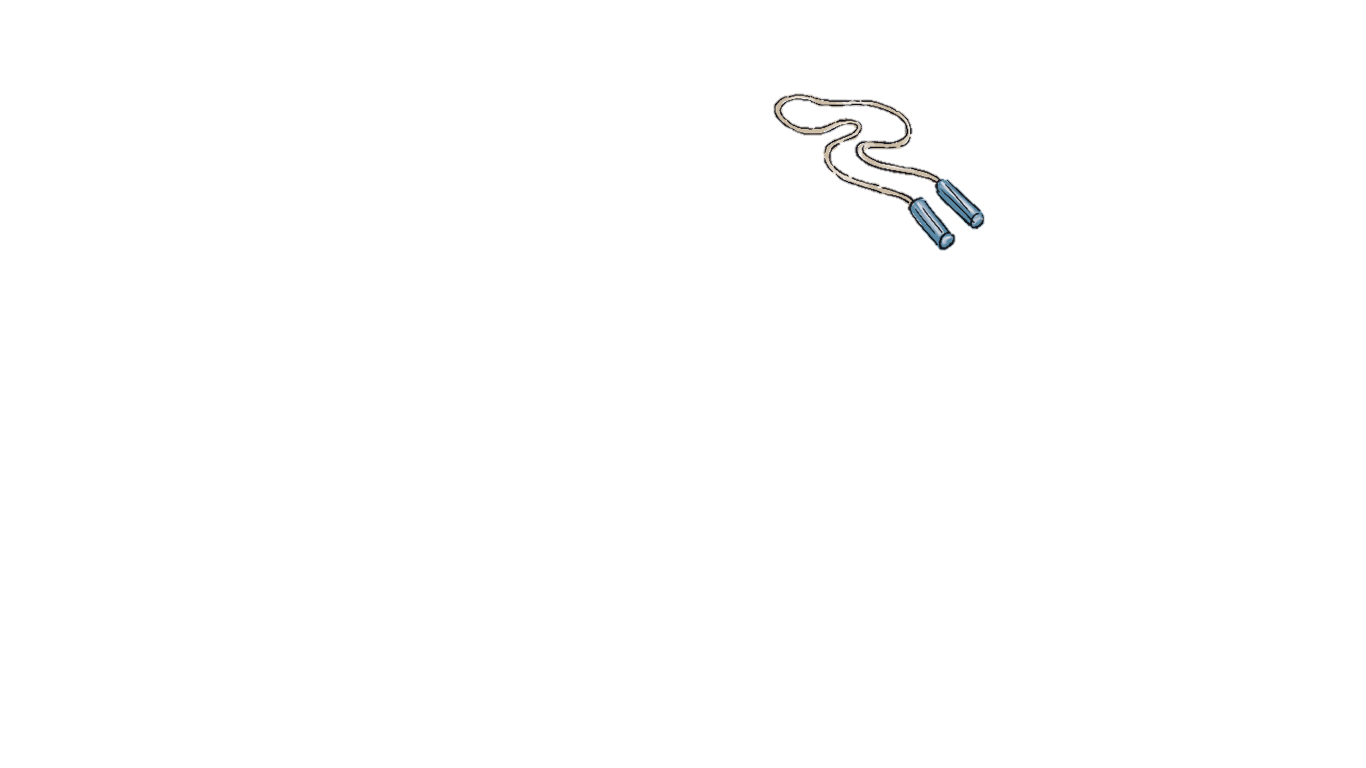 MINA  IMA          .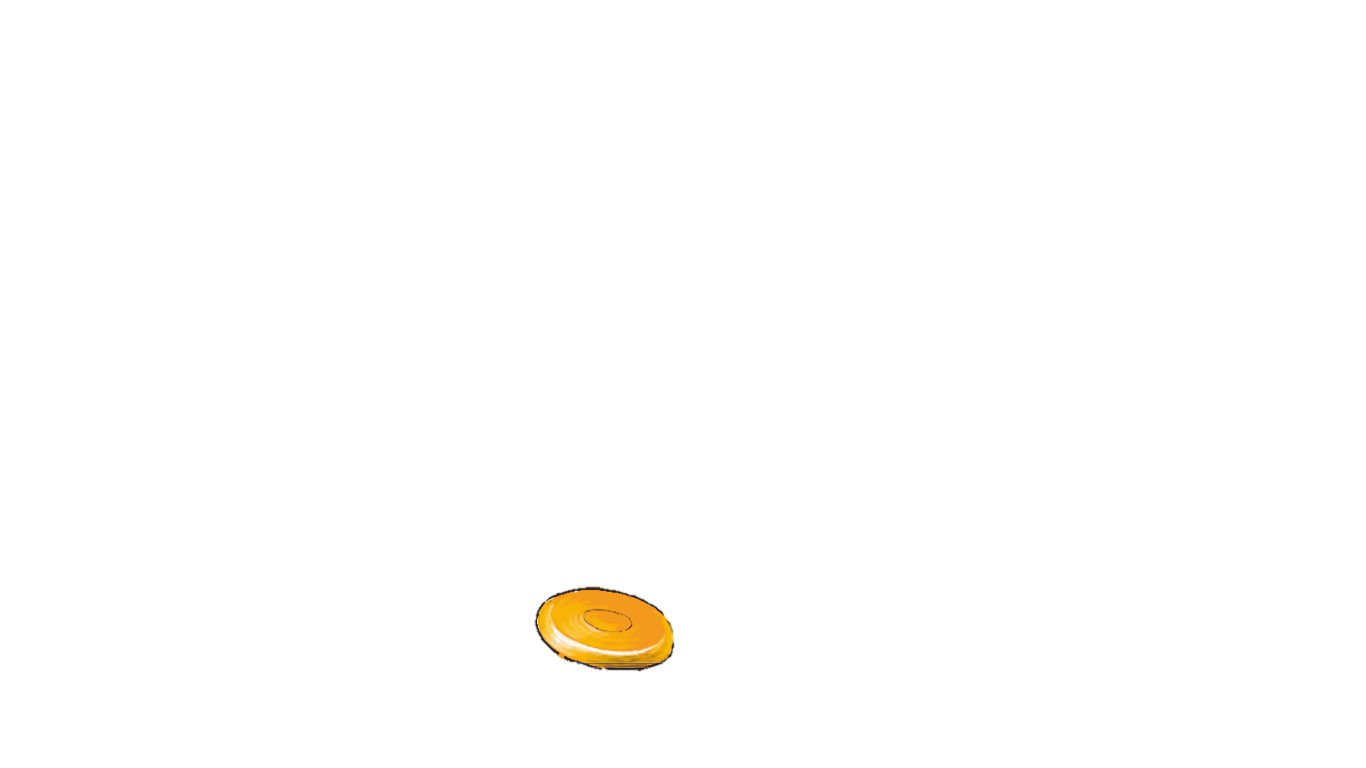 TIM IN INA IMATA         .IMA INA           ?INA NIMA N       . 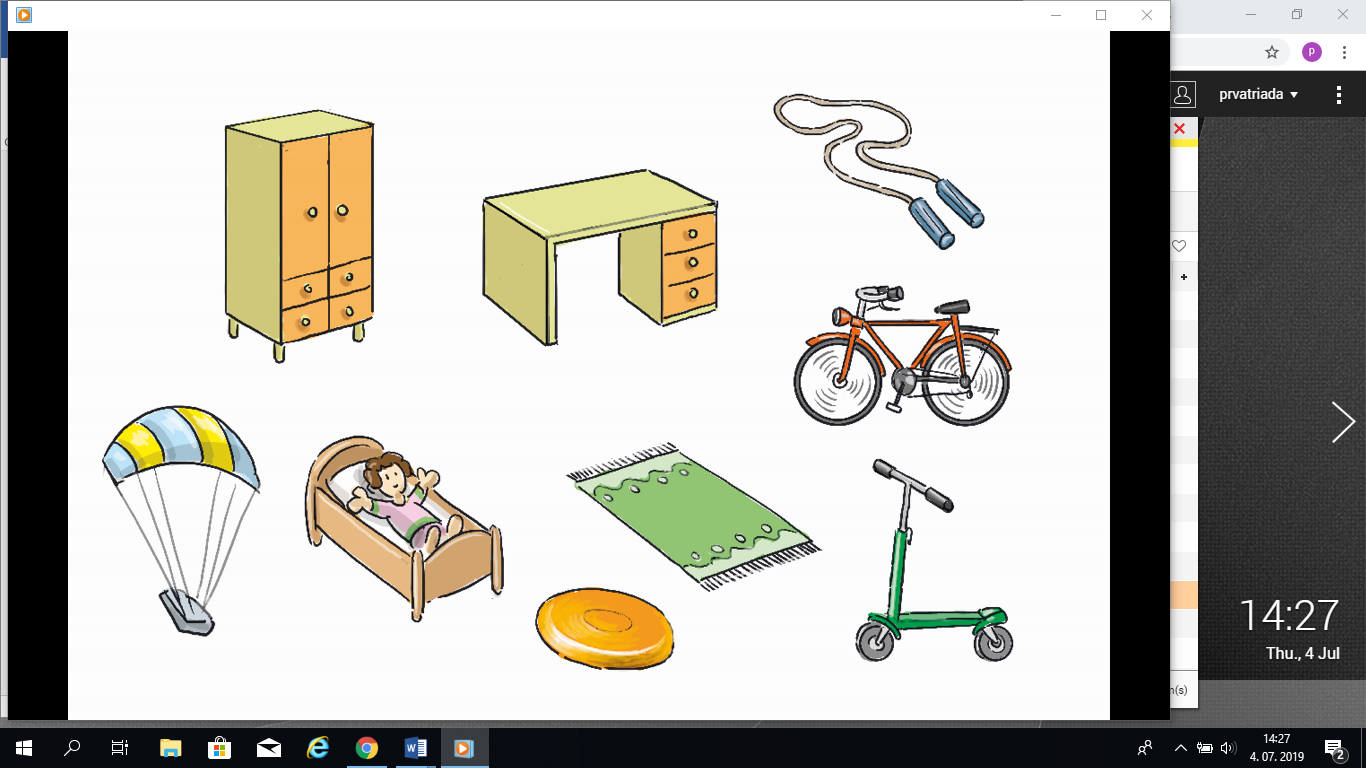 INA  IMA        .I A N T M E J V O K LCILJ: Branje z razumevanjem. LOTI  KOTALI        .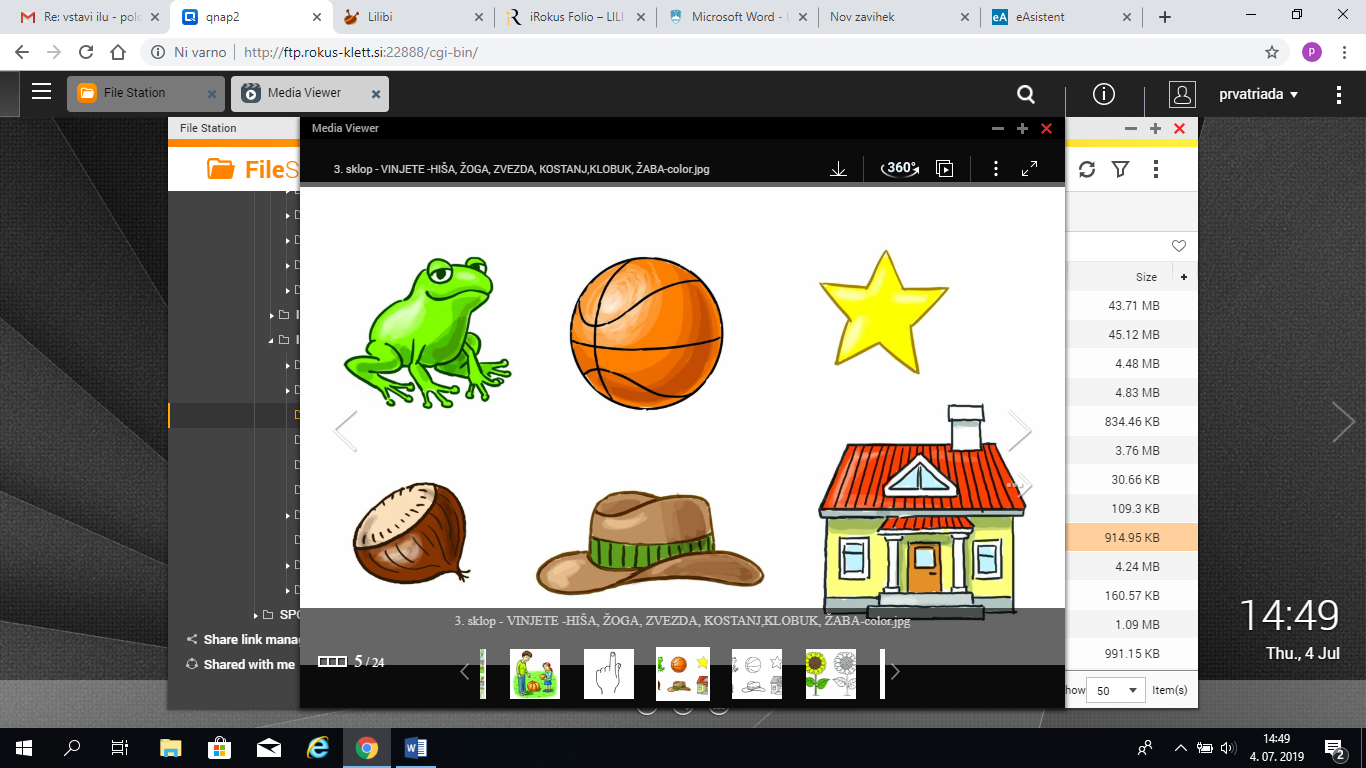 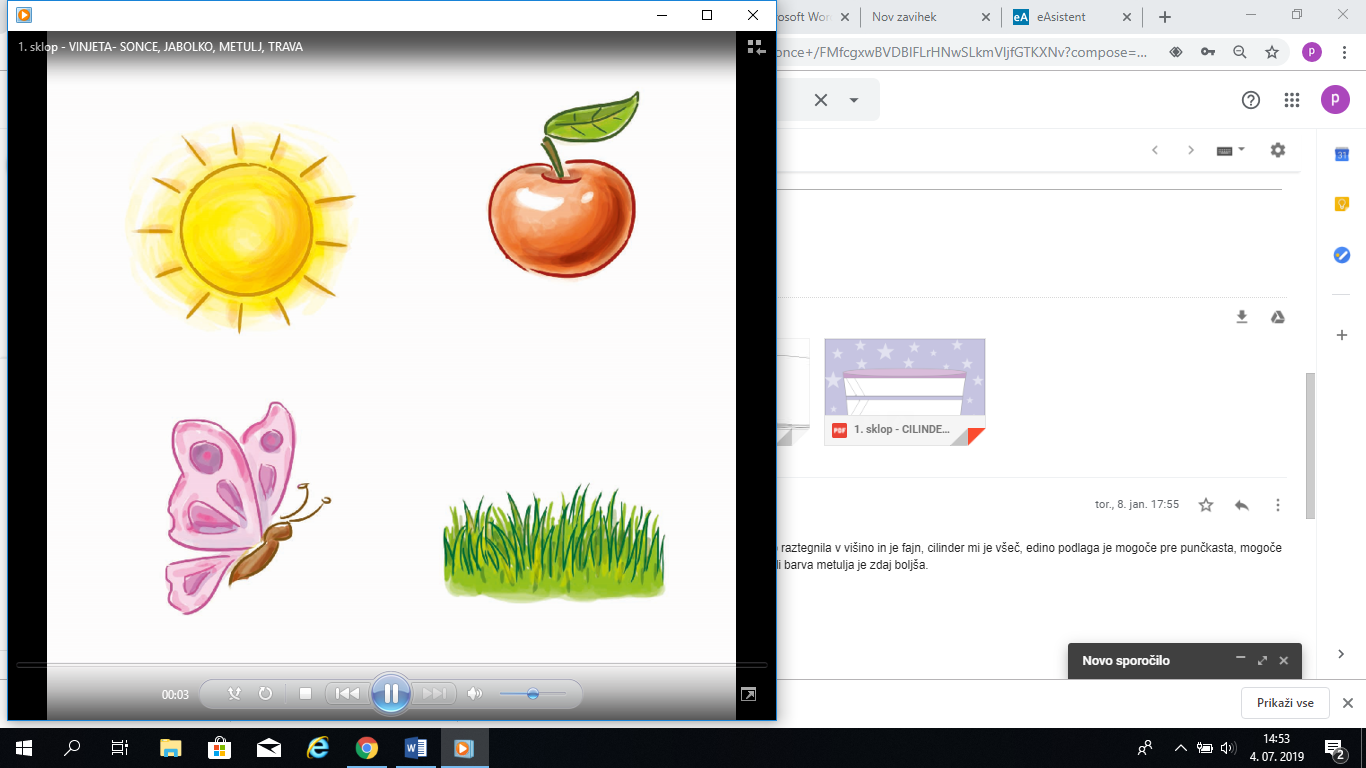 KATJA  LOVI          . 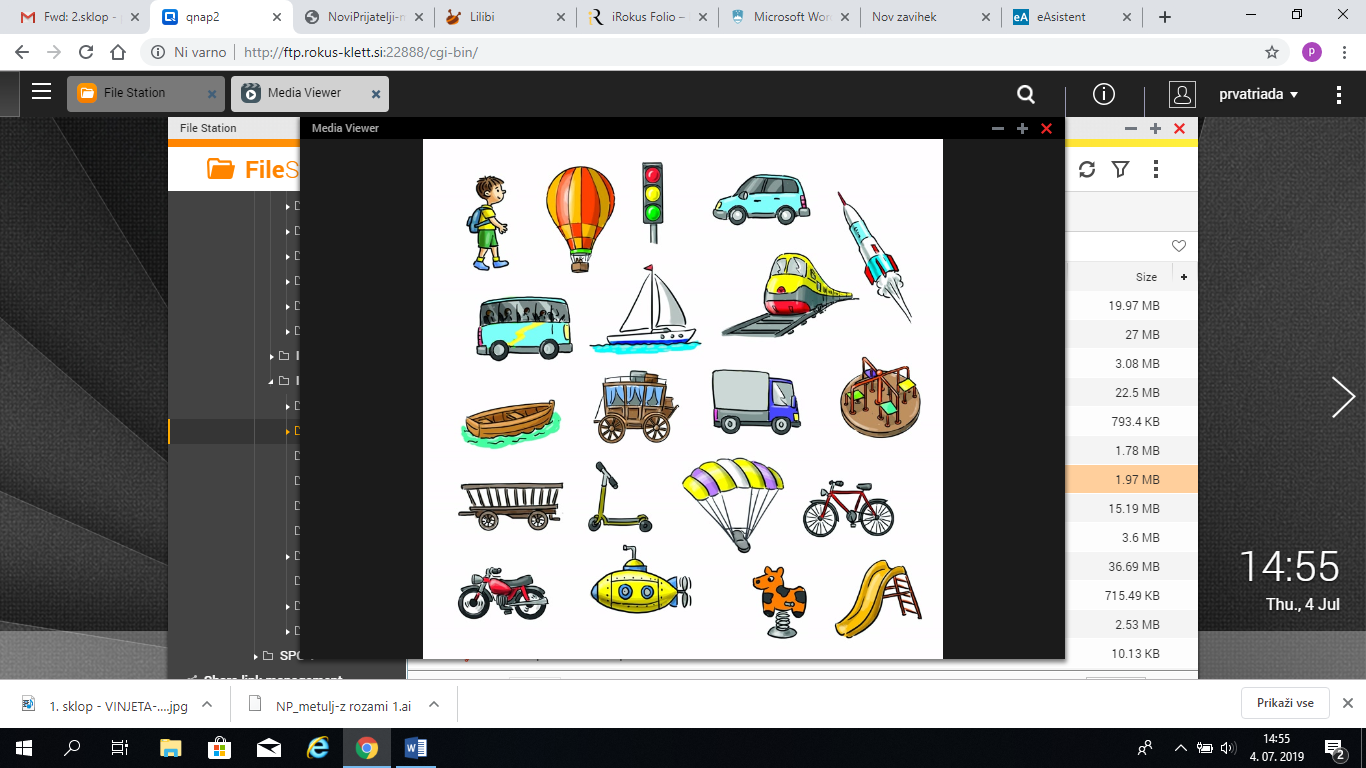 LAN  IMA  NOV        .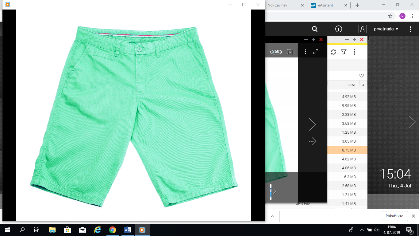 MAMA  LIKA         .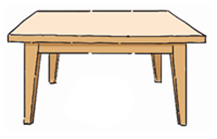 KAJ  JE  NA          ?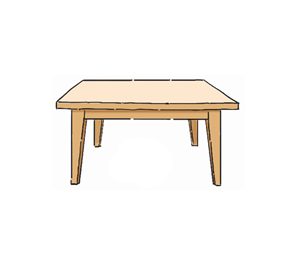 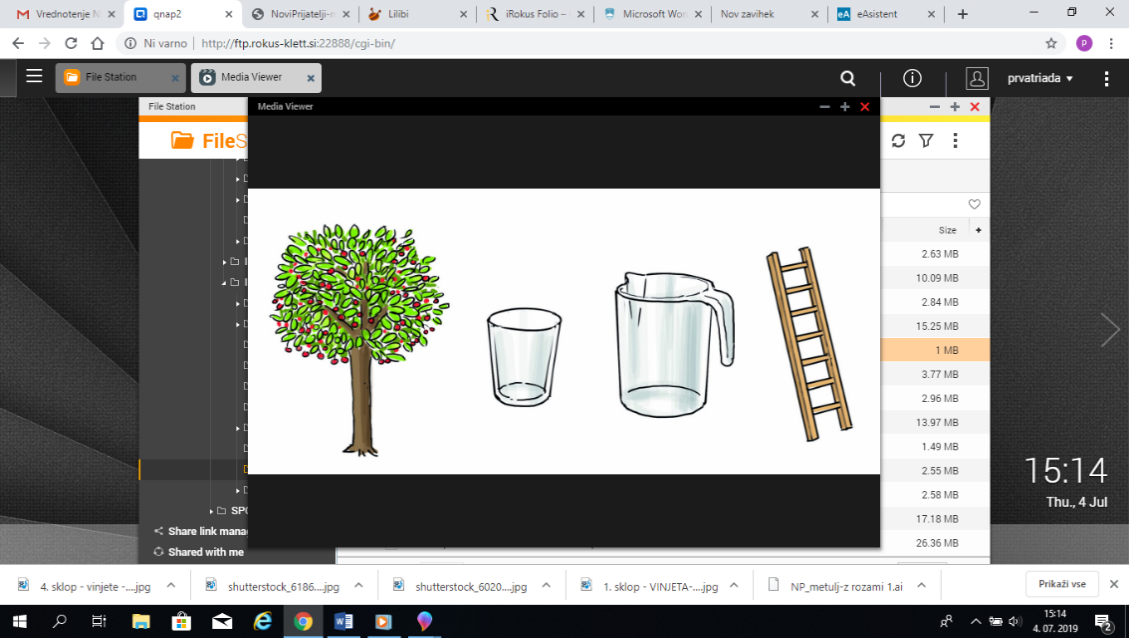 NA             JE        .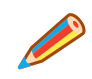 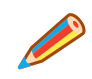 		.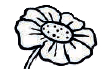 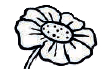                                                                                                                                                                    .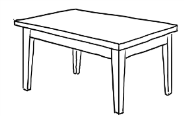 .			IMA MAJA        ?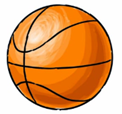 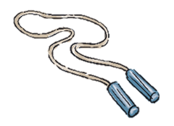 NE, NIMA  JE.  IMA		  .TINA IMA					.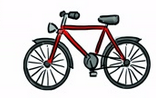 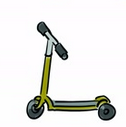 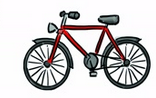 NINA NIMA           , IMA			.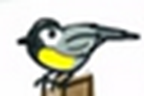 KJE JE			?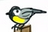     JE NA VEJI. 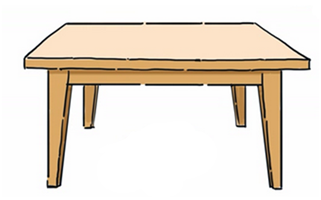 	  JE NOVA.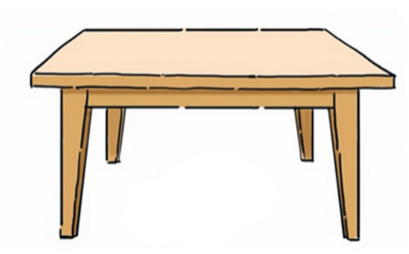 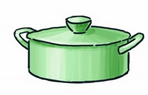 NA 				 JE				.V 		 JE JUHA.TINA NE JE JUHE.I A N T M E J V O K L R U D CCILJ: Branje z razumevanjem. VOJKO MELJE MOKO V MLINU.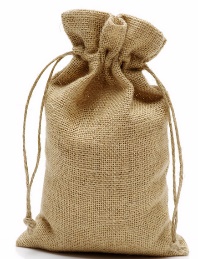 JE MLINAR. IMA VELIKO 			MOKE.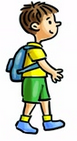 RAJKO IMA NA 		 KRONO.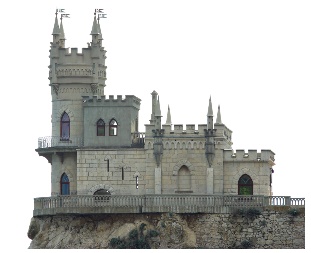 JE KRALJ IN NIMA 			  . 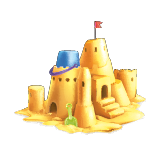 RAD DELA			 .  BERI.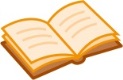 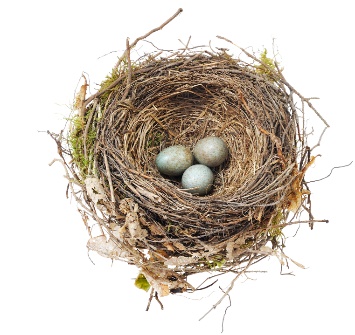 VRANE IMAJO				  NA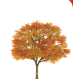 		   . VELIKOKRAT VIDIM,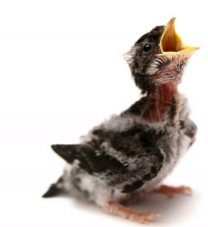  DA HRANIJO 		 . MAMA 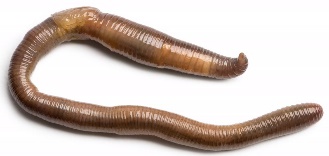 VRANA LETA PO 				.I A N T M E J V O K L R U D C Č S T P B H G Z Ž FCILJ: Branje z razumevanjem. 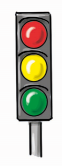       ČAKA PRED		NA     LUČ.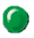 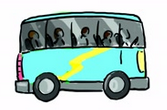 MUDI SE MU NA 			  . KO SE PRIŽGE	 , 				ODPELJE.KAJ NAJ NAREDI		   ? 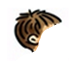 		IMA 				. 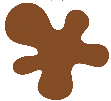 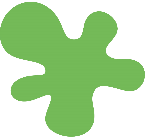 NOSI		 MAJICO IN NOGAVICE. NJEGOVE    	     SO    		  .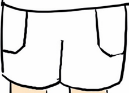 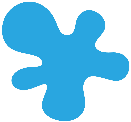 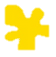 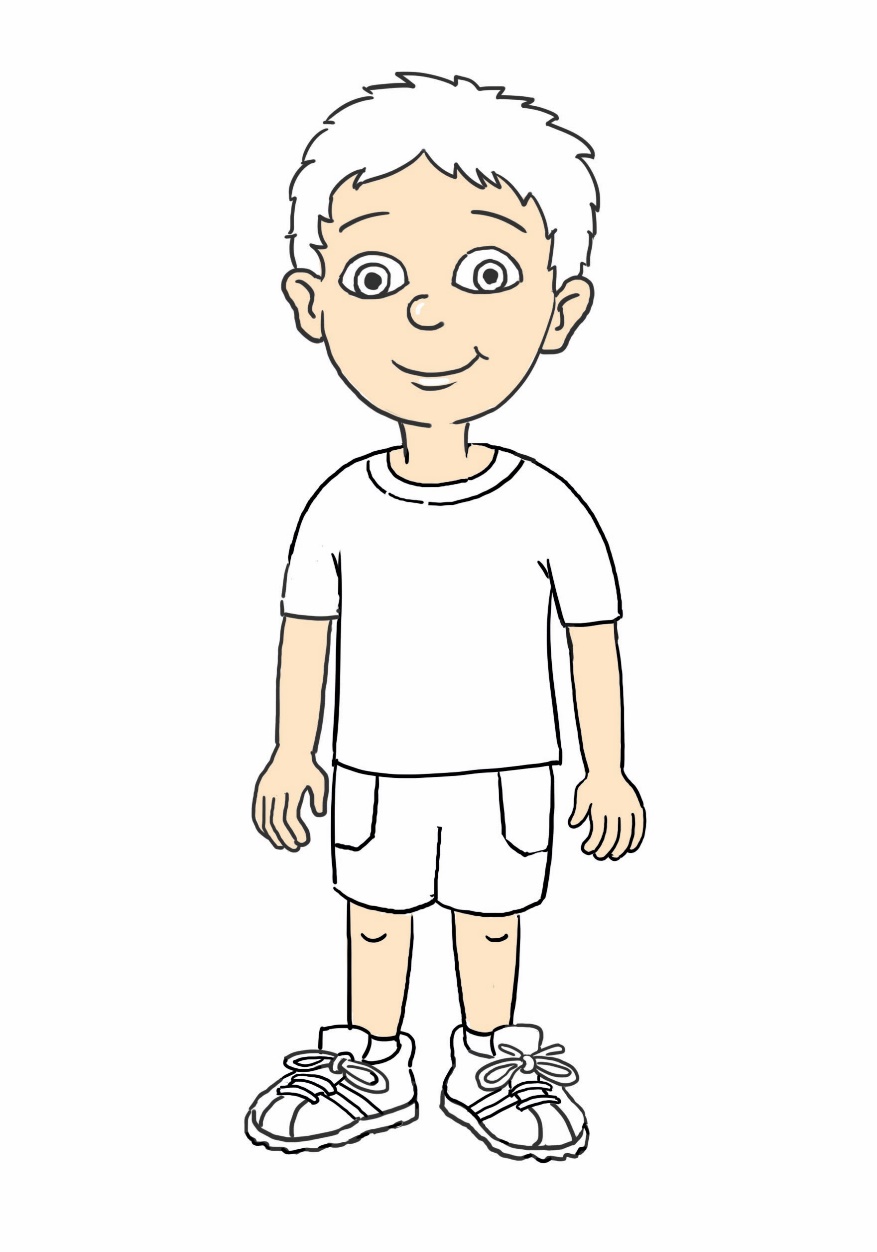 OBUT JE V						. ALI TO DRŽI?  BERI.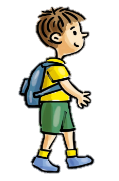 IMA NOVO			.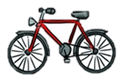 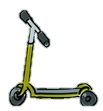 RAD SE VOZI TUDI  S  		 .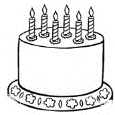 ZA   	     SI ŽELI	     	 .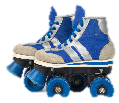 S ČIM SE TI RAD VOZIŠ?   BERI.V GOZDU RASTEJO DREVESA, GRMI, RASTLINE IN GOBE. 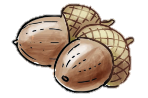 NA HRASTU RASTE         .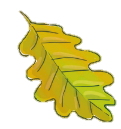 TO JE		HRASTA.  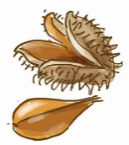 	  RASTE NA BUKVI.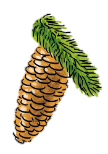 NA SMREKI RASTE	   . HRAST, SMREKA IN BUKEV SO DREVESA. BERI.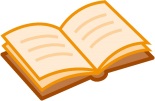  BERI. BERI. BERI.  BERI BESEDE V SMERI BARVNIH PUŠČIC.  BERI.  BERI.  BERI.  BERI.     BERI.